EEN KAPEL =EEN GEBOUW OM IN TE BIDDENEEN KATHEDRAAL =EEN GROTE KATHOLIEKE KERK DIE                                          STAAT IN DE STAD WAAR DE BISSCHOP                                          WOONTEEN TEMPEL = EEN GEBOUW WAAIN EEN GOD WORDT                               VEREERDEEN SYNAGOGE =EEN JOODSE KERK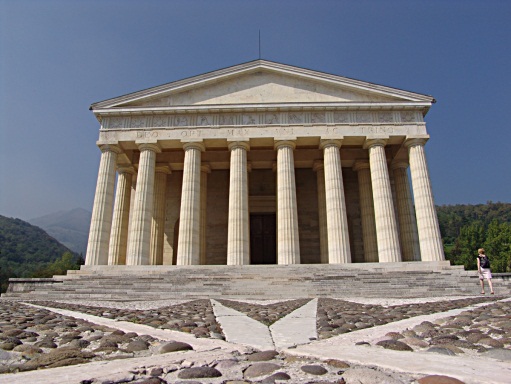 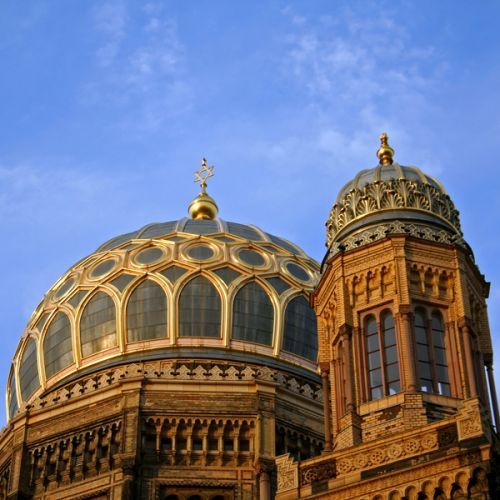 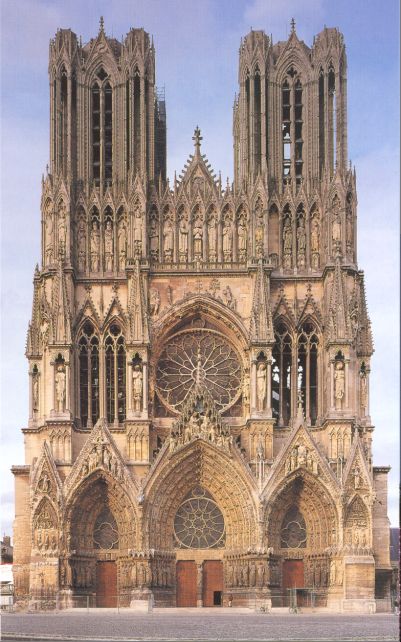 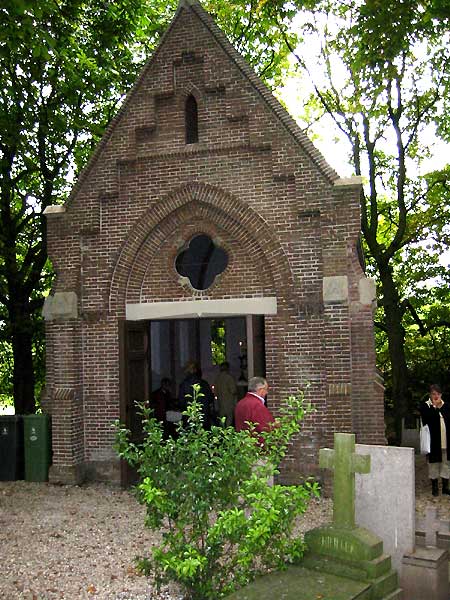 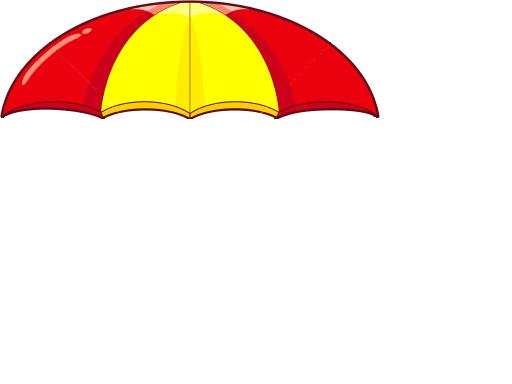 